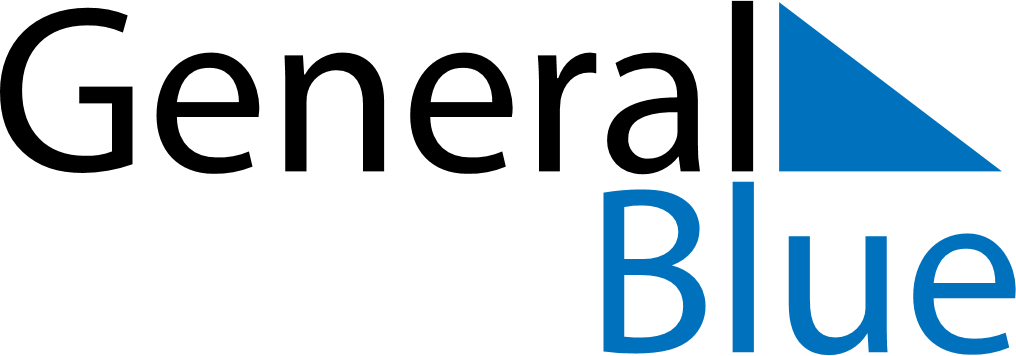 2025 – Q3Cocos Islands  2025 – Q3Cocos Islands  2025 – Q3Cocos Islands  2025 – Q3Cocos Islands  2025 – Q3Cocos Islands  JulyJulyJulyJulyJulyJulyJulyMONTUEWEDTHUFRISATSUN12345678910111213141516171819202122232425262728293031AugustAugustAugustAugustAugustAugustAugustMONTUEWEDTHUFRISATSUN12345678910111213141516171819202122232425262728293031SeptemberSeptemberSeptemberSeptemberSeptemberSeptemberSeptemberMONTUEWEDTHUFRISATSUN123456789101112131415161718192021222324252627282930Sep 4: Hari Maulaud Nabi